                  Dells Waterpark Classic– February 12- 14th, 2021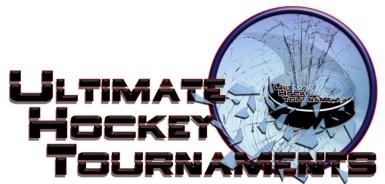 Bantam B/ House DivisionTournament Format       Four teams, with each team playing three preliminary round games. At the conclusion of preliminary round,                                First plays Second for Championship. Third plays Fourth for the consolation. Standings		Game Results	TeamPoints Gm1Points Gm2Points Gm3Total PointsTiebreakers West Michigan Ice Dogs2204 Sun Prairie Cardinals0022 Patriots Hockey0000 Soo Builders2226Fri    9:30    9:30PmSauk Prairie RinkSauk Prairie RinkSauk Prairie RinkSun PrairieSun PrairieSun Prairie00vs.vs.Soo BuildersSoo Builders1Fri    9:30    9:30PmReedsburg ArenaReedsburg ArenaReedsburg ArenaReedsburg ArenaPatriotsPatriots00vs.vs.West MichiganWest Michigan5Sat11:3011:30AmDells Poppy RinkDells Poppy RinkDells Poppy RinkDells Poppy RinkSoo BuildersSoo Builders66vs.vs.PatriotsPatriots1Sat   12:45   12:45PmDells Poppy RinkDells Poppy RinkDells Poppy RinkDells Poppy RinkWest MichiganWest Michigan33vs.vs.Sun PrairieSun Prairie0Sat     8:30     8:30PmReedsburg ArenaReedsburg ArenaReedsburg ArenaReedsburg ArenaSoo BuildersSoo Builders22vs.vs.West MichiganWest Michigan1Sun    9:50    9:50AmReedsburg ArenaReedsburg ArenaReedsburg ArenaReedsburg ArenaSun PrairieSun Prairie77vs.vs.PatriotsPatriots2        *** HOME ***        *** HOME ***          *** AWAY ***          *** AWAY ***SundaySunday  3:45PmPmSauk Prairie Rink3rd Place3rd Place3rd PlaceSun Prairie    3-1Sun Prairie    3-1  4th Place      4th Place    Patriots                                   ConsolationPatriots                                   ConsolationSundaySunday  3:50PmDells Poppy RinkDells Poppy Rink1st Place1st Place1st PlaceSoo                  3-1Soo                  3-1  2nd Place    2nd Place  W Michigan                     ChampionshipW Michigan                     Championship